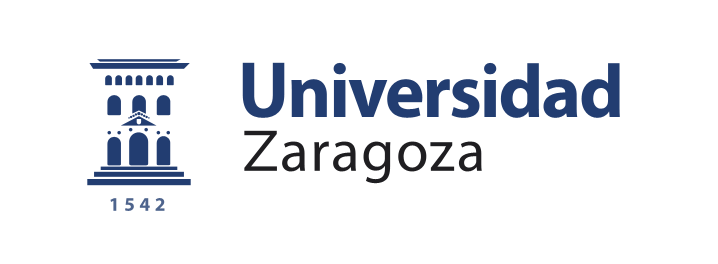 Informe de autoevaluación de la titulación:Conforme al Programa ACPUA de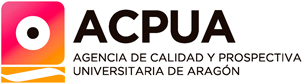 RENOVACIÓN DE LA ACREDITACIÓN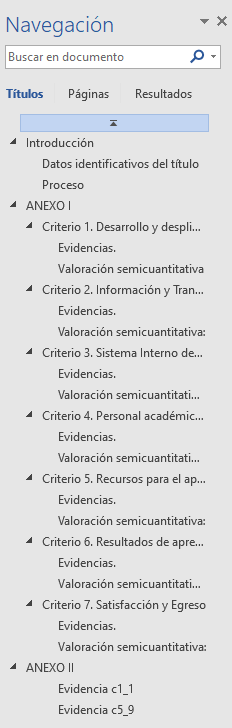 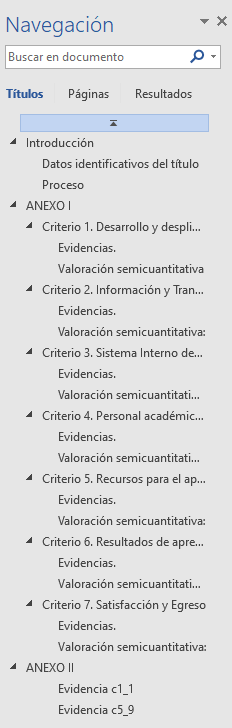 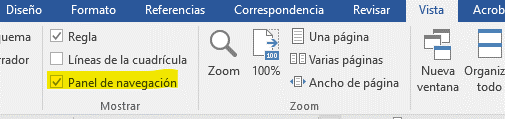 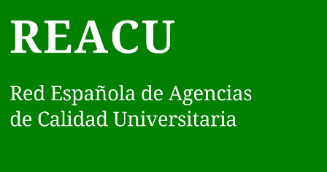 Adaptado al Protocolo de Evaluación para el seguimiento y la renovación de la acreditación de los títulos universitarios oficiales de grado y máster universitario.Aprobado en la reunión de REACU de 2 de marzo de 2022IntroducciónDatos identificativos del títuloProcesoExplicar el proceso que ha conducido a la elaboración y aprobación de este autoinforme, detallando los grupos de interés que han participado en su redacción, así como el procedimiento empleado.ANEXO Ial Informe de autoevaluación de la titulación:Listados de evidencias y valoración semicuantitativade los criterios de evaluaciónCriterio 1. Desarrollo y despliegue del plan de estudiosEvidencias. Las incluidas como anexo en el IA, se identifican en el anexo con el código que les corresponde. Las que no se puedan consultar en la web o no estén incluidas en el IA, estarán a disposición del panel de evaluadores durante la visita.Valoración semicuantitativaCómo se sitúa el título frente a las siguientes directrices: A.	Se supera excelentemente, cuando no habiéndose detectado deficiencias, el desarrollo del plan de estudios destaca en su ámbito y se identifican buenas prácticas relevantes.B.	Se alcanza, cuando se constata un desarrollo del plan de estudios ajustado al previsto, sin que se detecten deficiencias en su desarrollo.C.	Se alcanza parcialmente, cuando se detectan deficiencias (áreas de mejora) en el desarrollo del plan de estudios, pero no se detectan incumplimientos graves en los compromisos adquiridos en la memoria verificada o modificada del plan de estudios. Las deficiencias detectadas conllevarán el requerimiento de implantar acciones de mejora.D.	No se alcanza, cuando se detectan incumplimientos en los compromisos adquiridos en la memoria verificada o modificada del plan de estudios, como por ejemplo cuando no se han atendido los aspectos señalados de especial atención en anteriores informes de evaluación externa.Criterio 2. Información y TransparenciaEvidencias. Las incluidas como anexo en el IA, se identifican en el anexo con el código que les corresponde. Las que no se puedan consultar en la web o no estén incluidas en el IA, estarán a disposición del panel de evaluadores durante la visita.Valoración semicuantitativa:Cómo se sitúa el título frente a las siguientes directrices: A.	Se supera excelentemente, cuando no habiéndose detectado deficiencias, el desarrollo del plan de estudios destaca en su ámbito y se identifican buenas prácticas relevantes.B.	Se alcanza, cuando se constata un desarrollo del plan de estudios ajustado al previsto, sin que se detecten deficiencias en su desarrollo.C.	Se alcanza parcialmente, cuando se detectan deficiencias (áreas de mejora) en el desarrollo del plan de estudios, pero no se detectan incumplimientos graves en los compromisos adquiridos en la memoria verificada o modificada del plan de estudios. Las deficiencias detectadas conllevarán el requerimiento de implantar acciones de mejora.D.	No se alcanza, cuando se detectan incumplimientos en los compromisos adquiridos en la memoria verificada o modificada del plan de estudios, como por ejemplo cuando no se han atendido los aspectos señalados de especial atención en anteriores informes de evaluación externa.Criterio 3. Sistema Interno de Garantía de Calidad (SIGC)Evidencias.Las incluidas como anexo en el IA, se identifican en el anexo con el código que les corresponde. Las que no se puedan consultar en la web o no estén incluidas en el IA, estarán a disposición del panel de evaluadores durante la visita.Valoración semicuantitativa:Cómo se sitúa el título frente a las siguientes directrices: A.	Se supera excelentemente, cuando no habiéndose detectado deficiencias, el desarrollo del plan de estudios destaca en su ámbito y se identifican buenas prácticas relevantes.B.	Se alcanza, cuando se constata un desarrollo del plan de estudios ajustado al previsto, sin que se detecten deficiencias en su desarrollo.C.	Se alcanza parcialmente, cuando se detectan deficiencias (áreas de mejora) en el desarrollo del plan de estudios, pero no se detectan incumplimientos graves en los compromisos adquiridos en la memoria verificada o modificada del plan de estudios. Las deficiencias detectadas conllevarán el requerimiento de implantar acciones de mejora.D.	No se alcanza, cuando se detectan incumplimientos en los compromisos adquiridos en la memoria verificada o modificada del plan de estudios, como por ejemplo cuando no se han atendido los aspectos señalados de especial atención en anteriores informes de evaluación externa.Criterio 4. Personal académico y de apoyo a la docenciaEvidencias.Las incluidas como anexo en el IA, se identifican en el anexo con el código que les corresponde. Las que no se puedan consultar en la web o no estén incluidas en el IA, estarán a disposición del panel de evaluadores durante la visita.A.	Se supera excelentemente, cuando no habiéndose detectado deficiencias, el desarrollo del plan de estudios destaca en su ámbito y se identifican buenas prácticas relevantes.B.	Se alcanza, cuando se constata un desarrollo del plan de estudios ajustado al previsto, sin que se detecten deficiencias en su desarrollo.C.	Se alcanza parcialmente, cuando se detectan deficiencias (áreas de mejora) en el desarrollo del plan de estudios, pero no se detectan incumplimientos graves en los compromisos adquiridos en la memoria verificada o modificada del plan de estudios. Las deficiencias detectadas conllevarán el requerimiento de implantar acciones de mejora.D.	No se alcanza, cuando se detectan incumplimientos en los compromisos adquiridos en la memoria verificada o modificada del plan de estudios, como por ejemplo cuando no se han atendido los aspectos señalados de especial atención en anteriores informes de evaluación externa.Valoración semicuantitativa:Cómo se sitúa el título frente a las siguientes directrices: A.	Se supera excelentemente, cuando no habiéndose detectado deficiencias, el desarrollo del plan de estudios destaca en su ámbito y se identifican buenas prácticas relevantes.B.	Se alcanza, cuando se constata un desarrollo del plan de estudios ajustado al previsto, sin que se detecten deficiencias en su desarrollo.C.	Se alcanza parcialmente, cuando se detectan deficiencias (áreas de mejora) en el desarrollo del plan de estudios, pero no se detectan incumplimientos graves en los compromisos adquiridos en la memoria verificada o modificada del plan de estudios. Las deficiencias detectadas conllevarán el requerimiento de implantar acciones de mejora.D.	No se alcanza, cuando se detectan incumplimientos en los compromisos adquiridos en la memoria verificada o modificada del plan de estudios, como por ejemplo cuando no se han atendido los aspectos señalados de especial atención en anteriores informes de evaluación externa.Criterio 5. Recursos para el aprendizajeEvidencias. Las incluidas como anexo en el IA, se identifican en el anexo con el código que les corresponde. Las que no se puedan consultar en la web o no estén incluidas en el IA, estarán a disposición del panel de evaluadores durante la visita.Valoración semicuantitativa:Cómo se sitúa el título frente a las siguientes directrices: A.	Se supera excelentemente, cuando no habiéndose detectado deficiencias, el desarrollo del plan de estudios destaca en su ámbito y se identifican buenas prácticas relevantes.B.	Se alcanza, cuando se constata un desarrollo del plan de estudios ajustado al previsto, sin que se detecten deficiencias en su desarrollo.C.	Se alcanza parcialmente, cuando se detectan deficiencias (áreas de mejora) en el desarrollo del plan de estudios, pero no se detectan incumplimientos graves en los compromisos adquiridos en la memoria verificada o modificada del plan de estudios. Las deficiencias detectadas conllevarán el requerimiento de implantar acciones de mejora.D.	No se alcanza, cuando se detectan incumplimientos en los compromisos adquiridos en la memoria verificada o modificada del plan de estudios, como por ejemplo cuando no se han atendido los aspectos señalados de especial atención en anteriores informes de evaluación externa.Criterio 6. Resultados de aprendizajeEvidencias. Las incluidas como anexo en el IA, se identifican en el anexo con el código que les corresponde. Las que no se puedan consultar en la web o no estén incluidas en el IA, estarán a disposición del panel de evaluadores durante la visita.Valoración semicuantitativa:Cómo se sitúa el título frente a las siguientes directrices: A.	Se supera excelentemente, cuando no habiéndose detectado deficiencias, el desarrollo del plan de estudios destaca en su ámbito y se identifican buenas prácticas relevantes.B.	Se alcanza, cuando se constata un desarrollo del plan de estudios ajustado al previsto, sin que se detecten deficiencias en su desarrollo.C.	Se alcanza parcialmente, cuando se detectan deficiencias (áreas de mejora) en el desarrollo del plan de estudios, pero no se detectan incumplimientos graves en los compromisos adquiridos en la memoria verificada o modificada del plan de estudios. Las deficiencias detectadas conllevarán el requerimiento de implantar acciones de mejora.D.	No se alcanza, cuando se detectan incumplimientos en los compromisos adquiridos en la memoria verificada o modificada del plan de estudios, como por ejemplo cuando no se han atendido los aspectos señalados de especial atención en anteriores informes de evaluación externa.Criterio 7. Satisfacción y EgresoEvidencias.Las incluidas como anexo en el IA, se identifican en el anexo con el código que les corresponde. Las que no se puedan consultar en la web o no estén incluidas en el IA, estarán a disposición del panel de evaluadores durante la visita.Valoración semicuantitativa:Cómo se sitúa el título frente a las siguientes directrices: A.	Se supera excelentemente, cuando no habiéndose detectado deficiencias, el desarrollo del plan de estudios destaca en su ámbito y se identifican buenas prácticas relevantes.B.	Se alcanza, cuando se constata un desarrollo del plan de estudios ajustado al previsto, sin que se detecten deficiencias en su desarrollo.C.	Se alcanza parcialmente, cuando se detectan deficiencias (áreas de mejora) en el desarrollo del plan de estudios, pero no se detectan incumplimientos graves en los compromisos adquiridos en la memoria verificada o modificada del plan de estudios. Las deficiencias detectadas conllevarán el requerimiento de implantar acciones de mejora.D.	No se alcanza, cuando se detectan incumplimientos en los compromisos adquiridos en la memoria verificada o modificada del plan de estudios, como por ejemplo cuando no se han atendido los aspectos señalados de especial atención en anteriores informes de evaluación externa.ANEXO IIal Informe de autoevaluación de la titulación:EvidenciasEvidencia c1_1* Número de estudiantes matriculados / número de profesoresEvidencia c5_9DenominaciónMenciones/especialidadesMenciones/especialidadesMenciones/especialidadesNúmero de créditosUniversidad (es)Centros(s) donde se imparte (cumplimentar para cada centro)Nombre del centroMención(es) en la que se imparte el título en el centro y, en su caso, modalidad en la que se imparten las menciones/especialidadesCód.Cód.descripcióndepósitoc1_1c1_1Tabla de oferta y matrícula (periodo considerado-título).anexo II / IEC_apdo. 1.9c1_2c1_2Guías docentes (último curso académico completo). anexo II / [indicar url]c1_3c1_3Criterios de admisión al título y/o perfil de acceso recomendado.anexo II / [indicar url]c1_4c1_4Programas desarrollados en el proceso de acceso y  acogida de nuevos estudiantes (Jornadas de acogida, Cursos cero ofertados para nivelación de conocimientos, programa tutor y mentor desarrollados) (periodo considerado-título).anexo II / [indicar url]c1_5c1_5Relación de Proyectos de Innovación Docente realizados (periodo considerado-título).anexo II / http://www.unizar.es/innovacion/master/adminC.phpc1_6c1_6Normativa de reconocimiento y transferencia de créditos.http://academico.unizar.es/grado-y-master/reconocimiento-y-transferencia-de-creditos/reconocimiento-y-transferencia-creditos c1_7c1_7Tabla de reconocimiento de créditos (periodo considerado-título).IEC_tabla 6.4.1.2c1_8c1_8Resoluciones o informes favorables para valorar la adecuación de los reconocimientos de créditos efectuados (la ACPUA podrá elegir una serie de resoluciones para valorar la adecuación de los reconocimientos efectuados).Visitac1_9Normativa de permanencia del centro/universidad (periodo considerado-centro).http://academico.unizar.es/grado-y-master/permanencia/permanencia-en-grados-y-masteresc1_10Reglamento de evaluación (periodo considerado-centro).https://academico.unizar.es/sites/academico.unizar.es/files/archivos/gradoymaster/legislacion/reglamentodenormasdeevaluaciondelaprendizaje.pdf c1_11Memoria de Verificación y modificaciones[indicar url]c1_12Publicación del plan de estudios en BOE y BOA[indicar url]c1_13Plan de estudios[indicar url]c1_14Informes de Evaluación de la Calidad (últimos cinco años)c1_15Planes Anuales de Innovación y Mejora (PAIM)  (últimos cinco años)https://estudios.unizar.es/site/acpua?anyo=xxc1_16c1_17ABCD1.1La articulación de las enseñanzas, su desarrollo y coordinación responden a la estructura planificada en la memoria del plan de estudios, permitiendo tanto una adecuada asignación de la carga de trabajo de la o el estudiante como una adecuada planificación temporal, asegurando que los resultados de aprendizaje son asumidos por el estudiantado.1.2Las modalidades de enseñanza y centros de impartición se ajustan a lo establecido en la memoria del plan de estudios.1.3Los criterios de admisión permiten que los y las estudiantes tengan el perfil de ingreso adecuado para iniciar estos estudios y en su aplicación 1.4El número de estudiantes de nuevo ingreso respeta el número de plazas recogido en la memoria del plan de estudios. 1.5El reconocimiento de créditos se efectúa de manera adecuada, conforme a los supuestos establecidos en la memoria del plan de estudios.1.6La aplicación por el centro de las diferentes normativas académicas es adecuada y conforme a la memoria del plan de estudios, facilitando al estudiantado alcanzar los resultados de aprendizaje.1.7El título da respuesta a las posibles recomendaciones y aspectos de especial atención señalados en el Informe de verificación y en su caso en los posibles informes de modificaciones, así como a las que pudieran contener los sucesivos informes de seguimiento y renovación de la acreditación. 1.8En su caso, la inclusión de mención dual, la incorporación de estructuras curriculares específicas y de innovación docente (la organización de un programa de enseñanzas de Grado con itinerario académico abierto, o de un programa académico de simultaneidad de dobles titulaciones con itinerario específico), los programas académicos con recorridos sucesivos, se han desarrollado de forma adecuada y de acuerdo con las condiciones establecidas en la memoria del plan de estudios.códigodescripcióndepósitoc2_1Página web de la universidad, centro y título.[indicar url] (personalizar web incluyendo todas las existentes)c2_2c2_3ABCD2.1Las personas responsables de la titulación publican información adecuada y actualizada para la toma de decisiones de los agentes implicados, sobre las características del programa formativo, sistemas de acc+eso y admisión, su desarrollo y sus resultados, incluyendo la relativa a los procesos de seguimiento y de acreditación como título oficial.2.2La información sobre la titulación se difunde de manera clara y fácilmente accesible para el estudiantado, para otras personas interesadas como futuros estudiantes de un ámbito nacional e internacional, y para la sociedad en su conjunto. 2.3Las y los estudiantes tienen acceso en el momento oportuno, antes y después de su matriculación, a la información relevante sobre los resultados de aprendizaje previstos, el despliegue del plan de estudios, y las actividades formativas y de evaluación.códigodescripcióndepósitoc3_1Procedimientos.https://estudios.unizar.es/pagina/ver?id=7c3_2Composición de los órganos del Sistema.anexo II / http://estudios.unizar.es (personalizar web del título) Calidad/Comisiones/Agentes del Sistemac3_3Registros y principales informes generados por el sistema.Visita / anexo II /  https://estudios.unizar.es/site/acpua c3_4c3_5ABCD3.1Los procedimientos, procesos y mecanismos desplegados facilitan la recogida y análisis continuo de información pertinente y relevante, tanto cuantitativa como cualitativa, que facilita indicadores para la gestión eficaz del título, en especial sobre los resultados de aprendizaje y la satisfacción de los grupos de interés.3.2Los procedimientos, procesos y mecanismos desplegados facilitan la revisión del título a partir del análisis de información recogida, así como la elaboración de informes periódicos de seguimiento, que sirven de apoyo para la mejora continua y la toma de las decisiones de modificación y renovación de la acreditación del título. 3.3Los procedimientos, procesos y mecanismos desplegados facilitan el diseño y ejecución de las acciones de mejora derivadas de los informes de seguimiento e informes externos de evaluación del título. códigodescripcióndepósitoc4_1Tabla de estructura del profesorado.IEC_tabla 4.5.0.1 / anexo II / https://estudios.unizar.es/ (personalizar web título-estructura PDI)c4_2Tabla de evolución de la estructura del profesorado.IEC_tabla 4.5.1.1 / anexo II /  http://estudios.unizar.es (personalizar web del título) Calidad/Comisiones/Agentes del Sistemac4_3CV abreviado del profesorado.anexo II /  https://janovas.unizar.es/sideral/CV/busqueda  c4_4Grado de satisfacción de los estudiantes con el profesorado.anexoc4_5Existencia de planes de innovación y mejora docente y formación del profesorado.anexo II /  http://www.unizar.es/ice ;  http://www.unizar.es/innovacion/master/consultaPorTitulaciones.phpc4_6Plan de incorporación del personal académico (en el caso de desviación respecto a lo establecido en la memoria).anexoc4_7Relación del personal de apoyo vinculado al título.IEC_tabla 4.6.0.1 / anexo c4_8Plan de incorporación de personal de apoyo (en el caso de desviación respecto a lo establecido en la memoria).anexoc4_9ABCD4.1El personal académico del título reúne el nivel de cualificación académica comprometido en la memoria del plan de estudios y dispone de la adecuada experiencia docente e investigadora, en coherencia con las características de la titulación.4.2El personal académico es suficiente para el desarrollo del plan de estudios y dispone de la dedicación adecuada para el despliegue de sus funciones. 4.3La actividad docente del personal académico es objeto de evaluación, actualización y reconocimiento de su desempeño, teniendo en cuenta las características del título, de forma que se asegure que el proceso de enseñanza-aprendizaje se desarrolla de una manera adecuada.4.4El personal de apoyo que participa en las actividades formativas es adecuado y suficiente para el desarrollo del título y conforme a los compromisos adquiridos en la memoria del plan de estudios.códigodescripcióndepósitoc5_1Grado de satisfacción de los colectivos con los recursos materiales.IEC_tabla 4.5.0.1 / anexo II /  https://encuestas.unizar.es/resultados-encuestas  ;  https://estudios.unizar.es (personalizar web título-eapartado Encuestas y Resultados)c5_2Plataforma docente virtual/intranet del título.http://www.unizar.es/innovacion/master/consultaPorTitulaciones.php; https://moodle.unizar.es/add/ c5_3Listado de empresas e instituciones con las que se han hecho efectivos convenios de prácticas.anexoc5_4Plan de dotación de recursos (en el caso de desviación respecto a lo establecido en la memoria).anexoc5_5Relación de Centros de prácticas con convenio con la titulación.anexoc5_7Espacios y equipamientos docentes del centro.anexoc5_8Estudiantes participantes en los Programas de Movilidad.IEC_apartado 5.4c5_9Plan de Orientación Universitaria UZ (indicadores)anexoc5_10c5_11ABCD5.1Los recursos materiales y los servicios de apoyo y orientación al estudiantado disponibles, son los adecuados a las características del título y a su modalidad (presencial, virtual o híbrida) para el desarrollo correcto del plan de estudios y conforme a los compromisos de la memoria del plan de estudios.5.2Las acciones de movilidad de estudiantes previstas en la memoria del plan de estudios se han desarrollado de manera efectiva.5.3En el caso de que el título incluya prácticas académicas externas, éstas se desarrollan adecuadamente y se ajustan a los compromisos establecidos en la memoria del plan de estudios.códigodescripcióndepósitoc6_1Listado de Proyectos de innovación o Informes de evaluaciones externas realizados y relacionados con el análisis/cumplimiento de objetivos, competencias y/o resultados de aprendizaje.anexoc6_2Exámenes, u otras pruebas de evaluación, realizados en cada una de las asignaturas (último curso académico completo del periodo considerado-asignatura).Visitac6_3Listado Trabajos Fin de Grado, Máster y Tesis Doctorales con calificaciones.Visita / Zaguán / Intranetc6_4Listado de las memorias finales de prácticas realizadas por los estudiantes .anexoc6_5Tabla de resultados de las asignaturas.IEC_apartado 6.4 / anexo II /  http://estudios.unizar.es (personalizar web del título) Encuestas y Resultados/Resultados académicos/Distribución de calificacionesc6_6Tabla de evolución de las tasas de graduación, tasa de abandono, tasa de eficiencia, tasa de rendimiento y tasa de éxito de la titulación (periodo considerado-título).IEC_apartado 6.5 / anexo II /  https://estudios.unizar.es/ (personalizar web del título) Encuestas y Resultados/Tasa de éxito, rendimiento, eficiencia / Tasa de abandono, graduaciónc6_7c6_8ABCD6.1Se justifica la adecuación de las actividades formativas, sus metodologías docentes, y los sistemas de evaluación para que el estudiantado pueda alcanzar los resultados de aprendizaje previstos en la titulación y en las materias/asignaturas, incluidos los trabajos fin de titulación y, en su caso, las prácticas académicas externas.6.2En su caso, los indicadores de resultados establecidos para el título y su evolución se adecúan a los objetivos del plan de estudios.6.3Los resultados de aprendizaje alcanzados:Se corresponden con los previstos en la memoria del plan de estudios verificada y, en su caso, en sus posteriores modificaciones.Satisfacen los objetivos formativos y el perfil de egreso del programa formativo.Se adecuan a su nivel en el MECES.En el caso de que el título habilite para el acceso a una actividad profesional regulada, los resultados de aprendizaje alcanzados se adecúan a las directrices establecidas en el ordenamiento jurídico para la titulación habilitante.códigodescripciónc7_1Tabla con niveles de satisfacción de los distintos colectivos.IEC_apartado 7.5 / anexo II /  https://encuestas.unizar.es/resultados-encuestas ; http://estudios.unizar.es (personalizar web del título) Encuestas y Resultadosc7_2Documentación o informes que recojan estudios de inserción laboral o empleabilidad sobre los egresados del título.anexo II / https://universa.unizar.es/observatorioempleo/observatorio-de-empleo-universitarioc7_3ABCD7.1La titulación dispone de indicadores, obtenidos de estudios, informes, encuestas, etc., sobre la satisfacción de los agentes implicados y sobre la empleabilidad de las personas egresadas.7.2Los valores de los indicadores de satisfacción del estudiantado, del profesorado, de las personas egresadas y de otros grupos de interés y su evolución se adecúan a los objetivos del plan de estudios.7.3Los valores de los indicadores de empleabilidad de las personas egresadas del título son coherentes con el contexto socioeconómico y profesional del título y se adecúan a los objetivos del plan de estudios.7.4Los perfiles de egreso fundamentales desplegados en el plan de estudios mantienen su interés y están actualizados según los requisitos de su ámbito académico, científico o profesional. IndicadorCursos académicosCursos académicosCursos académicosCursos académicosCursos académicosCursos académicosIndicadornn+1n+2n+3n+4n+5Oferta de plazas memoria de verificaciónNº de grupos de teoría en 1ºRatio nº estudiante/profesor*Número de estudiantes de nuevo ingreso (ENI)Número de estudiantes totalNúmero de tutores en 1ºNúmero de mentoresTotal tutores—mentores*…